Year 1 Reading Revision Mat GuidanceTo complete each reading revision mat, you will need to read a short text; these will be taken from either a fictional story, a non-fiction text or a poem. Once you have read and understood the text, you will have to answer questions based on what you have read. Each question will be one of five different question types.Each of the five different question types has its own helper to remind you of what to do: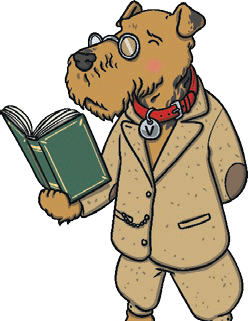 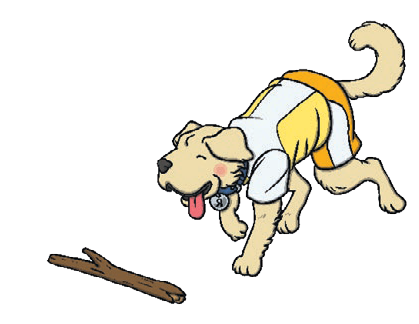 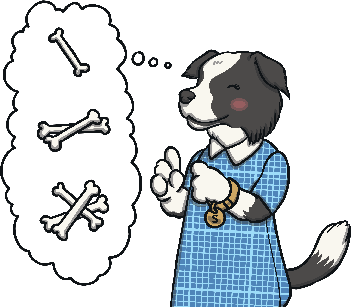 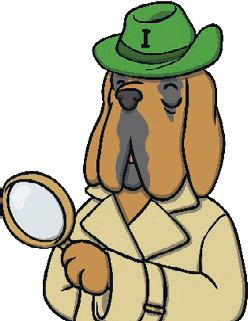 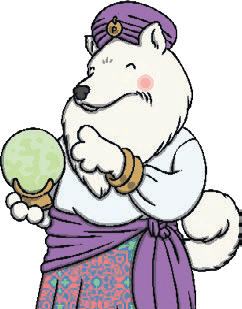 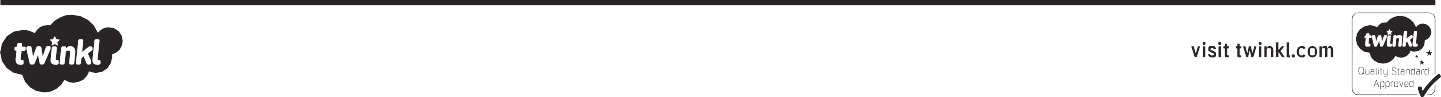 